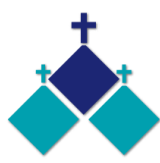 25th SUNDAY IN ORDINARY TIME	Year A    23 & 24 SEPTEMBER 2023 THE FUTURE OF THE PARISH         If you haven’t responded yet to the two questions asked last weekend regarding the future of our Parish please do so today. ARDEER HISTORY THROUGH KIDS AND COMMUNITYThe children of Mother of God and Ardeer Primary School are going to animate your stories. You can send your story by making a voice recording or writing it.to dgadri@mogardeer.catholic.edu.au or gwoolford@mogardeer.catholic.edu.au by 1st October 2023.SPRING MARKET BY ABBEY SOLO YOUTH COMMITTEE      Sunday 1st October, 10.30am – 3.30pm at Kensington Town HallJOSEPH’S CORNER CHARITY GALA		Saturday 7 October 2023 from 6pmJoseph’s Corner, with the support of the Yarraville Club, 135 Stephen St Yarraville, presents the ORBISON PRESLEY Tribute Show. Please join us for a night of fun, entertainment, good food and friendship to help raise much needed funds to support families affected by addiction. See Poster for details and booking.St Theresa’s Parish is committed to the safety of children, young people and vulnerable adultsREMEMBERING THE DECEASED IN PRAYERI want to say a couple of things about how we pray for the deceased in the prayers of the faithful. But first, some important background about our praying for the deceased in Mass.Remembering those who have died is a very significant aspect of our catholic faith and practice. We pray for those who have died every time we celebrate the Eucharist. In every one of our various Eucharistic Prayers (the long prayer at the centre of Mass which includes the prayers of consecration) there is a prayer for those who have died. For example, in the Eucharistic Prayer for use in Masses for Various Needs IV (Jesus who went about doing good) we pray, “Remember our brothers and sisters who have fallen asleep in the peace of your Christ, and all the dead whose faith you alone have known. Admit them to rejoice in the light of your face, and in the resurrection give them the fullness of life.” As in all the prayers spoken by the priest, the priest is speaking on behalf of us all. It is our prayer. As we pray this prayer we can be praying for all people, as the prayer says, and also praying for those for whom we particularly want to pray. At our Sunday Masses we also include a prayer for those who have died in the Prayers of the Faithful. This is our opportunity to name particular people. Again, while the prayer is said by one person, it is said on behalf of all of Us. Lord hear us, Lord hear our prayer. There are a few things that need to be said about this.When requesting that names be included in the Prayers of the Faithful, you should not write “Mass for………” or “Please offer Mass for ………...”  This implies that the Mass is for that particular person alone. The Mass is for everybody. Please write something like, “Please include ………. In the prayers” or “please remember ………” Also, please be considerate about how often you ask for someone’s name to be included. We all have loved ones who have died. If they were all mentioned frequently, we would have an impossibly long list. An anniversary or a birthday, or when someone is recently deceased, might be the appropriate time to especially mention particular people. Remember, as above, that all the deceased are prayed for in every Mass. Father BarryABBY SOLO FOUNDATIONThe Abbey Solo Foundation has been supporting families living with childhood cancer for nearly 8 years. Our Bunnings Sausage Sizzles are one of our major fundraisers. It was great to see Fr Barry and other parishioners last Saturday. We raised over $1500 on the day, all funds going straight to help families with practical and timely support.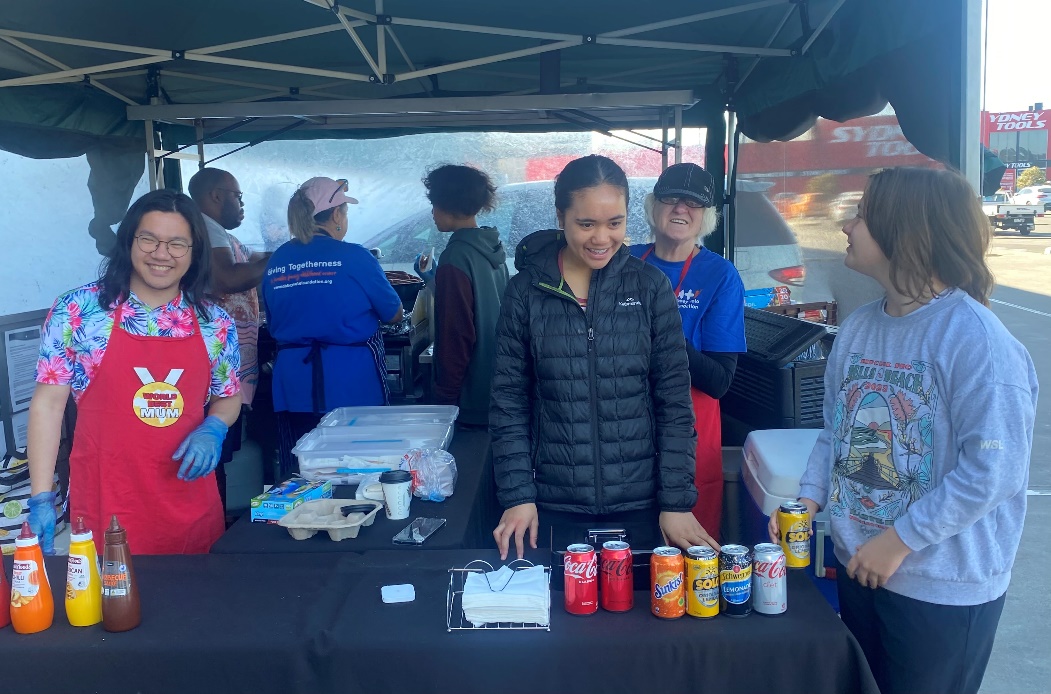 GerardMASSES THIS WEEK ST THERESA’SDrummartin St, Albion  9.00am  Friday10.30am  SundayMOTHER OF GODBlanche St, Ardeer10.00am  Wednesday (Pol)  9.00am  Thurs  6.00pm  Friday (Polish)  5.30pm  Saturday10.15am  Sunday (Polish)QUEEN OF HEAVENHolt St, Ardeer   8.00am  Wednesday  9.00am  SundayCHRIST’S CATHOLIC COMMUNITYPrayer Group meets every Thursday, 7.00 - 8.30pm, at Queen of Heaven Church.    All are welcomeCUPPA AFTER MASS         Join us next weekend, on the FeastDay of St Theresa the Patron Saint of our Parish for a cuppa and a chat. Take this opportunity to enjoy the company of your fellow parishioners, and get to know one another better? Pleasebring a plate to share.AUSTRALIAN CATHOLIC MAGAZINESpring Edition out now articles on Climate for change and a Fishy storyQUEEN OF HEAVEN PARISH REUNION    Cancelled due to lack of interest.COLLECTIONS RECEIVEDThanksgiving $658        Loose Money $549        Presbytery $531COUNTERS     1st October                                 Team 4: J Camilleri, J Zammit, M BuhagiarFEAST DAYS St Vincent de Paul, 27 SeptemberSTS Michael, Gabriel & Raphael, Archangels, 29 OctoberSt Jerome, 30 SeptemberREADINGS    Today                                 Next WeekIsaiah 55.6-9                                        MICAH 6:1a, 8Ps 145.2-3,8-9,17-18(R.18)                 Psalm 131:1-3Philippians 1.20-24,27                         Colossians 3:12-17Matthew 20.1-16                                  Matthew 18:1-5